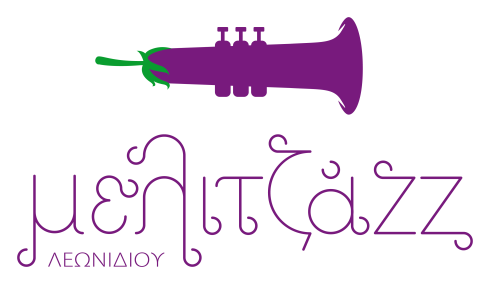 ΕΠΩΝΥΜΟ: ____________________________*ΟΝΟΜΑ: ______________________________*ΟΝΟΜΑ ΠΑΤΕΡΑ: _______________________*ΟΝΟΜΑ ΜΗΤΕΡΑΣ: _____________________*ΤΟΠΟΣ ΚΑΤΟΙΚΙΑΣ: _________________________________________________________*ΗΜ/ΝΙΑ ΓΕΝΝΗΣΗΣ: ___________________ΕΠΑΓΓΕΛΜΑ: ________________________ΑΡ.ΤΑΥΤΟΤΗΤΑΣ: _______________________*ΤΗΛΕΦΩΝΟ ΕΠΑΦΗΣ: __________________ ___________________________________*Τα στοιχεία με το σύμβολο * πρέπει απαραίτητα να συμπληρωθούνΑΙΤΗΣΗΘΕΜΑ: Πάγκος μικροπωλητή στο φεστιβάλ Μελιτζάzz 2023Παρακαλώ να μου παραχωρήσετε χώρο σε κάποιον από τους προκαθορισμένους χώρους μικροπωλητών, της διοργάνωσης του φεστιβάλ Μελιτζάzz 2023.Δηλώνω ότι:Επιθυμώ / Δεν επιθυμώ τραπέζι-πάγκο του φεστιβάλ.Διαθέτω / Δεν διαθέτω δικό μου τραπέζι-πάγκο.Επιθυμώ / Δεν επιθυμώ φωτισμό και ηλεκτρικό ρεύμα.Τα είδη (κατηγορία ειδών) που θα πωλούνται από τον πάγκο μου είναι: ______________________________________________________________________________________________________________________________________________________________________________________________Δηλώνω, τέλος, ότι διαθέτω όλα τα απαραίτητα νόμιμα πιστοποιητικά και άδειες.Λεωνίδιο   _____ / ____ / 2023Ο/Η Αιτ_____